On The Sunny Side Of The Street Words by Dorothy Fields, Music by Jimmy McHugh 1930Singing note: DINTRO: / 1 2 3 4 /I [G] walked with no one, and [D7] talked with no oneAnd [G9] I had nothing but [Cm6] shadows[Am7] Then one [D7] morning you [G] passed[Bm] Then I [F#7] brightened at [D7] last
[G] Now I greet the day [D7] and complete the day[G9] With the sun in my [Cm6] heart[G] All my worries [Em] blew away[G] When you taught me [A7] how to [D7] say [Db7] [D7]
Grab your [G] coat, and get your [B7] hatLeave your [C] worries on the [D7] doorstepAnd [Em] just direct your [A7] feetOn the [C] sunny [D7] side of the [G] street [D7]Can’t you [G] hear that pitter-[B7]pat?That litte [C] happy tune is [D7] your step[Em] Life can be so [A7] sweetOn the [C] sunny [D7] side of the [G] streetWhy should you [G7] walk in the shadeWith those [C] blues on parade[A7] Don’t be afraidBe a [D7] rover, and walk [D7] overAnd if you [G] haven’t got a [B7] centYou’ll be as [C] rich as Rocke-[D7]fellerWith [Em] gold dust at your [A7] feetOn the [C] sunny [D7] side of the [G] streetWhy should you [G7] walk in the shadeWith those [C] blues on paradeC’mon folks [A7] don’t be afraidBe a little [D7] rover, and walk [D7] over
And if you [G] haven’t got a cent, smile! [B7] laugh!You're as [C] rich as Rocke-[D7]feller
With [Em] gold dust at your [A7] feetOn the [C] sunny [D7] side_ of the [G] street [C] [G]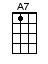 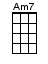 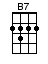 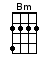 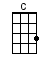 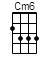 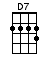 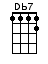 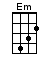 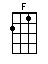 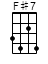 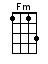 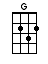 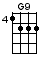 www.bytownukulele.ca